Ekonomi Bakanlığına 1-3 Gençlik ve Spor Bakanlığına 12(Yüksek Öğrenim Kredi ve Yurtlar Kurumu Genel Müdürlüğü) 5 (Spor Genel Müdürlüğü) 11 Gıda, Tarım ve Hayvancılık Bakanlığına 1-2 Gümrük ve Ticaret Bakanlığına 2-3 İçişleri Bakanlığına(İller İdaresi Genel Müdürlüğü) 11-15-16 (Mahalli İdareler Genel Müdürlüğü) 8-9-10-12-13-15-16 (Eğitim Dairesi Başkanlığı) 17 (Jandarma Genel Komutanlığı) 13-15-16 (Emniyet Genel Müdürlüğü) 11-13 Kalkınma Bakanlığına 1-2-3-17(GAP Bölge Kalkınma İdaresi Başkanlığı) 1-6 Maliye Bakanlığına 1-5-7-8 Milli Eğitim Bakanlığına 4-5-Ö-9-10-11-12-13 Sağlık Bakanlığına 4-9-12 Hazine Müsteşarlığına 1-17 TOKİ Başkanlığına 8 TRT Kurumu Genel Müdürlüğüne 13-14 YÖK Başkanlığına 4-5-6-9-15 Diyanet İşleri Başkanlığına 13 Basın-Yayın ve Enformasyon Genel Müdürlüğüne 14 RTÜK Başkanlığına 14 Valiliklere(81 il valiliğine) 8-10-11-12-17 (Sınır il valiliklerine) 3(b faaliyeti)(Yoğun göç alan il valilikleri) 9-13-16 (Yoğun göç veren il valilikleri) 2-3(a faaliyeti)(Kalkınma Bakanlığının belirleyeceği il valilikleri) 1Not: Sorumlu olunan tedbir maddeleri ilgili birimin karşısında belirtilmiştir.İnönü Bulvarı No: 4 Bakanlıklar 06644 ANKARA	Ayrıntılı bilgi için irtibat: C. AYDOGANTelefon: +90 (312)422 4272	Faks: +90 (312)425 3430E-posta: gpk.illeridaresi@icisleri.gov.tr	GİZLİ	Elektronik Ağ: www.icisleri.gov.tr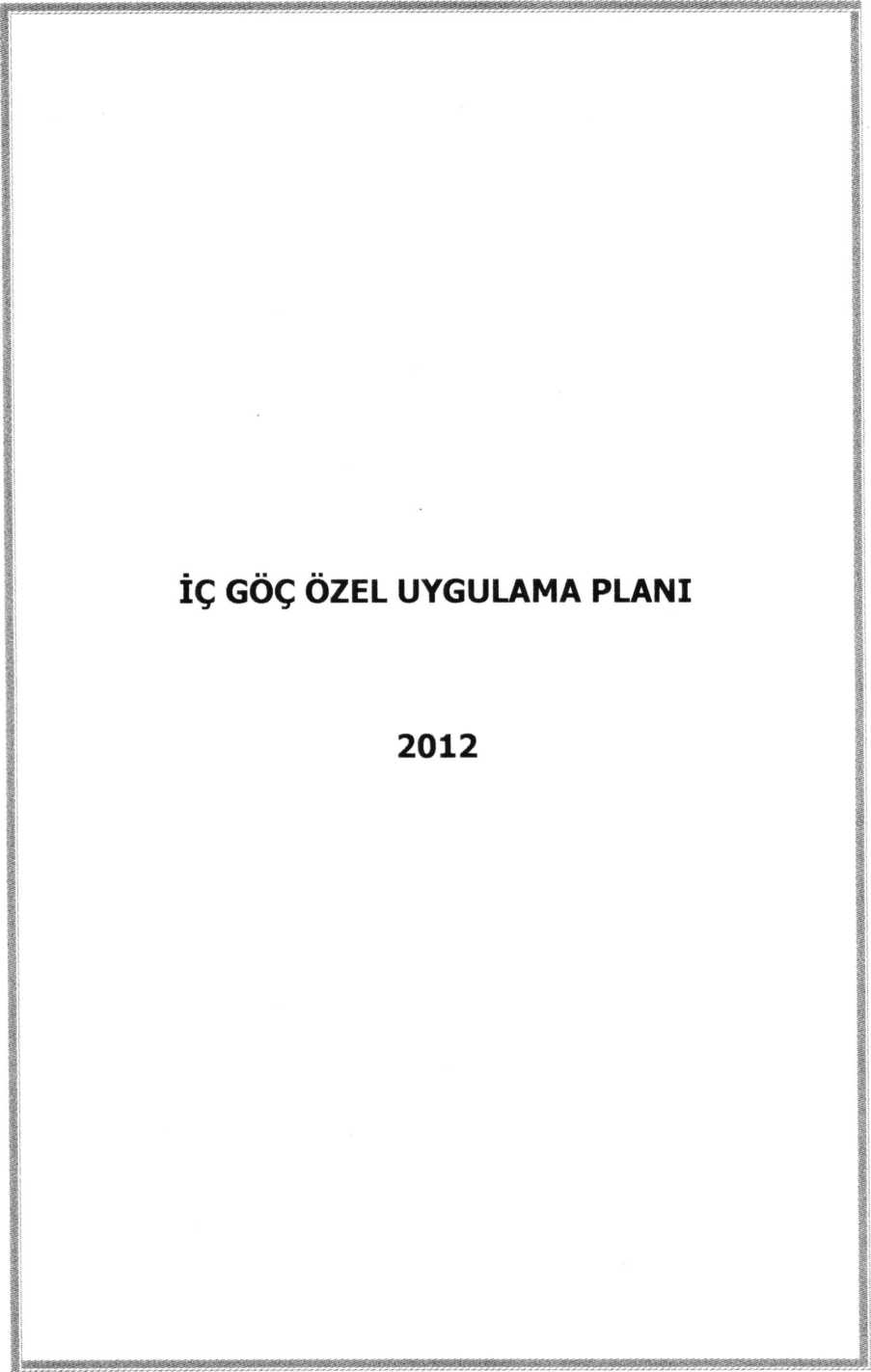 DURUM DEĞERLENDİRMESİÖzünde, yaşanılan ‘‘mekânın değiştirilmesi” olarak tanımlanabilecek göç olgusu, yaşadığımız dünyanın kaçınılmaz sosyolojik gerçeklerinden biridir. İnsanlar tarih boyunca, bireyler halinde veya topluca, kalıcı veya geçici olarak, ülke içinde veya başka ülkelere çeşitli etkenlerle sürekli göç etmişlerdir. Bunun sonucu olarak. Dünya genelinde kent nüfusları, doğurganlığın yanı sıra, kırdan kente yaşanan insan hareketliliği sebebiyle sürekli artış göstermiştir.2011 yılı Ekim ayında yayınlanan Birleşmiş Milletler Nüfus Fonu verilerine göre dünya nüfusu 7 milyar kişiye ulaşmıştır. Bu nüfusun % 51'i kentlerde yaşamaktadır. 2030 yılında dünya nüfusunun yaklaşık % 70’inin kentlerde yaşayacağı öngörülmektedir.Türkiye’de İç Göç1927 yılında yapılan nüfus sayımında, 13.648.270 olarak tespit edilen Türkiye nüfusu, 31 Aralık 2011 tarihi itibarıyla 74.724.269 kişidir. 2011 yılında Türkiye'nin yıllık nüfus artış hızı binde 13,5 olarak gerçekleşmiştir.1927 yılında toplam nüfusun yaklaşık % 25'inin kentlerde, % 75'inin ise kırsal kesimde yaşadığı ülkemizde, bu oran, köyden kente göçün başlangıcı olarak değerlendirilen 1950’li yıllara kadar fazla değişim göstermemiştir. Bu tarihten itibaren sosyo-ekonomik değişime paralel olarak artan iç göç sebebiyle, 1985 yılında kent nüfus oranı % 53’le kırsal nüfusun önüne geçmiş, 2000 yılında ise bu oran % 65'e ulaşmıştır. 31 Aralık 2011 tarihi itibariyle, Türkiye’nin toplam nüfusunun % 76.8'i (57.385.706 kişi) il ve ilçe merkezlerinde ikamet ederken, % 23,2’si (17.338.563 kişi) belde ve köylerde ikamet etmektedir.Ülkemizde az gelişmiş kırsal yörelerden gelişmiş kentsel bölgelere doğru olan göç yönünün, bölgesel olarak Doğu Anadolu, Güneydoğu Anadolu. İç Anadolu ve Karadeniz bölgelerinden batı bölgelerine doğru olduğu görülmektedir.İç Göçün SebepleriÜlkemizde yaşanan göçün sebeplerine genel olarak bakıldığında, başlıca belirleyici faktörlerin;Göç veren bölgelerdeki istihdam ve iş imkânlarının sınırlılığı,Tarım arazilerinin miras yoluyla parçalanması ve daralması,Tarım arazilerinin verimli kullanılamaması.İÇİNDEKİLERAMAÇ		3KAPSAM		3HUKUKİ DAYANAK		3DURUM DEĞERLENDİRİLMESİ		4İÇ GÖÇ POLİTİKASI		7TEDBİRLER		8Göçün Yavaşlatılması ve Yönlendirilmesine Yönelik Tedbirler		8Göçün Yol Açtığı Sorunların Çözümüne İlişkin Tedbirler		16Diğer Tedbirler		24UYGULAMAYA İLİŞKİN ESASLAR		25TANIMLAR		26ipİSgmi»i»^W»S»»SK«£=:===^;=:====:==:=:==:==AMAÇÜlkemizde yaşanan iç göçün yavaşlatılması, yönlendirilmesi ve yol açtığı sosyal, ekonomik ve güvenlik sorunlarının çözümüne ilişkin bir göç politikası oluşturmak ve bu çerçevede kurumlar arası koordinasyon ve işbirliğini artırmaktır.KAPSAMİç Göç Özel Uygulama Planı; iç göçe ilişkin genel durum değerlendirmesi, iç göçün yavaşlatılması, yönlendirilmesi ve yol açtığı sorunların çözümüne ilişkin politika ve tedbirler ile uygulamaya ilişkin esasları kapsar.HUKUKİ DAYANAKİç Göç Özel Uygulama Planı;Ülkemizde yaşanan iç göçün kontrol edilmesi ve yönlendirilmesi için bir göç politikası oluşturulması, göçün yol açtığı ekonomik, sosyo-kültürel ve fiziki sorunlar ile asayiş ve kamu düzenine ilişkin sorunların çözümü amacıyla, İçişleri Bakanlığı’nın koordinatörlüğünde bir eylem planı hazırlanmasına ilişkin 06.01.2006 tarih ve 2006/9901 sayılı Bakanlar Kurulu Kararı,Özel Uygulama Planlarının hazırlanmasına ilişkin, 11.10.2006 tarih ve 2006/11082 sayılı Bakanlar Kurulu Kararı.Milli Güvenlik Siyaset Belgesi’nde yer alan ‘"Genel Esaslar” ile İç Güvenlik Strateji Belgesi'nde yer alan "İç Göçten Kaynaklanan Sorunlara Yönelik Uygulama Esasları",doğrultusunda hazırlanmıştır.ç. Kentlerin sosyal, kültürel ve ekonomik yönlerden çekiciliği ve kırsalın iticiliği,<1 Kentlerin sağlık, eğitim ve iş imkânları bakımından zenginliği,Terör ve töreden kaynaklanan güvenlik sorunları,Coğrafi şartların zorluğu ve doğal afetler,olduğu görülmektedir.Kırsal kesimden kente göçün en önemli sebeplerinden birisi, tarım arazilerinin miras yoluyla parçalanması, daralması ve bu arazilerin verimli kullanılamaması sebebiyle ortaya çıkan işsizliğin insanları kentlere doğru göçe zorlamasıdır. Medya araçlarıyla sunulan kent hayatının renkli yüzü de, artan iletişim ve ulaşım imkânlarıyla birlikte iç göç için tetikleyici bir unsur olmaktadır.İç Göçün Yol Açtığı SorunlarÜlkemizin karşı karşıya kaldığı kontrolsüz göç, göç alan kentlerde, öncelikli olarak ekonomik, sosyo-kültürel, fiziki, asayiş ve kamu düzenine ilişkin ciddi sorunlara yol açmaktadır.Ekonomik ve sosyo-kültürel sorunlarGöç olgusu, köy ve kent aile tiplerinden farklı olarak, mevcut değer yargıları ile sosyal normların aşındığı yeni bir aile tipini ortaya çıkarmakta ve bu aile tipinin yaygınlaşması toplumsal dokunun bozulmasına yol açmaktadır.Göçle gelinen kente uyum sorunu, kültür çatışması ve ekonomik yetersizlikler gibi sebeplerden kaynaklanan sosyal dışlanmışlık, hemşehricilik ve yöresel aidiyet duygusunu öne çıkarmaktadır. Böylelikle kentlerde, aynı yöreye ait kişilerden oluşmuş ve kısmen içinde bulunduğu şehir kültürüne kapalı bölgeler olan gettolar oluşmaktadır.Gecekondu bölgelerinde yaşayanların, sürekli bir iş ve sosyal güvenceye sahip olmamaları ve bu nedenle geçici ve niteliksiz işlerle geçimlerini sağlamak zorunda kalmaları, kayıt dışı ekonomi ve marjinal sektörlerin artmasına sebep olmaktadır.Göç sonrası, kentte karşılaşılan sosyal ve ekonomik sorunlar, ailede ihmal, istismar, şiddet ve parçalanma gibi sorunlara yol açmaktadır. Aile yapısındaki yaşanan bu sorunlar çocukları korumasız duruma düşürmekte ve sokağa itmektedir.h. Fiziki sorunlarKontrolsüz göçün etkisiyle hızlı artan kent nüfusu, beraberinde konut sorununa, imara aykırı yapılaşmaya, çarpık kentleşmeye, Hazine arazilerinin işgaline, çevre kirliliğine ve arazi dokusunun bozulmasına sebep olmaktadır. Hızlı ve dengesiz nüfus sirkülasyonu, göç alan kentlerde eğitim, sağlık, güvenlik, ulaşım, altyapı ve diğer kamu hizmetlerinin sunumundaki yetersizliklerin yanı sıra, göç veren bölgelerde de okul, sağlık ocağı ve benzeri kamu yatırımlarının atıl kalmasına yol açmaktadır.Asayiş ve kamu düzenine ilişkin sorunlarGöç, temelde suçların artışına doğrudan sebep olan bir faktör değildir. Ancak, yoğun ve kontrolsüz göçün beraberinde getirdiği sosyal ve ekonomik sorunlar, suçlarda artışa yol açmaktadır. Ekonomik koşullar ile suç oranları arasındaki sebep-sonuç ilişkisi, işsizlik ile suça yönelik davranışlar arasında daha belirgin görülmektedir.Ülke geneline ilişkin suç verileri incelendiğinde, nüfusun yoğun olduğu ve çarpık kentleşmenin görüldüğü büyük şehirlerimizde asayişe ilişkin suçlarda genel bir artış olduğu gözlenmektedir. Bu artış, çocuk suçluluğu ile hırsızlık suçları başta olmak üzere mala karşı işlenen suçlarda daha belirgindir.Göç eden ailelerin ekonomik sıkıntılar sebebiyle çalışmaya zorlanan çocukları, eğitim ve aile ortamından uzaklaşmaktadırlar. Ailenin kontrolünden uzak sokakta çalışmaya ve yaşamaya başlayan çocuklar, erken yaşta suç ve kabahat oluşturan fiillerle tanışmaktadırlar.Gecekondu bölgelerinde yaşayan vatandaşların sosyo-ekonomik sorunları ve bu bölgelerdeki kamu hizmetlerinin yetersizliği, çeşitli suç ve terör örgütleri ile kimi sivil toplum kuruluşları tarafından istismar edilmekte ve propaganda malzemesi olarak kullanılmaktadır.Ayrıca, gecekondu bölgelerinin plansız ve imarsız yapılaşmadan kaynaklanan karmaşık yapısı ile getto bölgelerinin dışa kapalı yapısı, organize suç ve terör örgütleri açısından uygun barınma alanı oluşturmakta ve güvenlik güçlerinin kontrolü etkin olarak sağlamasını güçleştirmektedir.İÇ GÖÇ POLİTİKASIGelişmiş tüm ülkelerde sanayileşme ve gelişmeye paralel olarak ortaya çıkan iç göç ve sebep olduğu sorunlar yakın tarihin sosyolojik bir gerçeğidir.Gelişmiş ülkelerde kentlerin % 85’lere varan yüksek nüfus oranları, gelişmişliğin göstergelerinden birisi olarak kabul edilmektedir. Bu durum iç göçün ülkemiz için de kaçınılmaz olduğunu ve devam edeceğini açıkça göstermektedir.İç Göç Özel Uygulama Plam’nın temel politikası; göçün durdurulması değil, yavaşlatılması, yönlendirilmesi ve yol açtığı sorunların çözümüne yönelik tedbirlerin alınmasıdır.Bu temel politikadan hareketle, İç Göç Özel Uygulama Plam'nın öncelikli hedefleri;Göç veren bölgelerdeki sosyo-ekonomik sorunları çözmek,Belirli bölgelere yoğunlaşan iç göçü, yeni cazibe merkezlerine yönlendirmek,İç göç sonucu nüfus yoğunluğu artan şehirlerimizde ortaya çıkan işsizlik ve kayıt dışı marjinal sektörlerin oluşumunu önlemek,Çocuklar ve gençler başta olmak üzere, iç göçten etkilenen vatandaşların sosyo-kültürel sorunlarını çözmek ve kentli kimliğine entegrasyonlarını sağlamak,İç göçten kaynaklanan güvenlik sorunlarını, sosyo-ekonomik yönleriyle bir bütün olarak çözüme kavuşturmak,İç göçten kaynaklanan başta çocuk suçları olmak üzere, artan suç oranlarını asgari seviyeye çekmek,İç göçün yol açtığı sorunların çözümünde toplumun ve sivil toplum kuruluşların katkı ve katılımlarını sağlamaktır.TEDBİRLERA- GÖÇÜN YAVAŞLATILMASI VE YÖNLENDİRİLMESİNE İLİŞKİN TEDBİRLER TEDBİR NO: 1Göç alan ve veren bölgeler dikkate alınarak, yeni cazibe merkezi olabilecek potansiyele sahip iller tespit edilecek ve bu illerde mahallin özelliklerine uygun, istihdam sağlayıcı sektörler belirlenecektir. Belirlenen sektörlere yapılacak yatırımlara destek sağlanacak, altyapı ve ulaşım imkânları geliştirilecek ve bu illerin potansiyeline uygun farklı ihtisas şehirleri (sağlık, turizm, hayvancılık, sanayi ve benzeri) olmalarının sağlanması yönünde teşvikler verilecektir.Koordinatör Birim: Kalkınma Bakanlığı Sorumlu Birimler:^ Bilim, Sanayi ve Teknoloji Bakanlığı Çalışma ve Sosyal Güvenlik Bakanlığı Ekonomi Bakanlığı Gıda, Tarım ve 1 layvancılık Bakanlığı -v Kalkınma Bakanlığı ^•Maliye Bakanlığı •^-Hazine Müsteşarlığı GAP Bölge Kalkınma İdaresi Başkanlığı Kalkınma Bakanlığının belirleyeceği il valilikleri Süre: 2012-2016TEDBİR NO: 2Miras yoluyla tarım arazilerinin parçalanması ve verimsiz kullanımının önlenmesi amacıyla; aa) Göç veren bölgelerde, sulama projeleri geliştirilecek alanlar öncelikli olmak üzere, arazitoplulaştırması çalışmaları hızlandırılacaktır.bb) Tarım arazilerinin ilgili mevzuatta düzenlenen asgari büyüklüklere uygun olarak işletilebilmesi için, tarımsal kredi ve yardımların, fiiliyatta da bu ölçeğe göre işletilen araziler için verilmesi sağlanacaktır.Göçü yavaşlatmak amacıyla;aa) Yöreye özgü tarımsal ürünlerin üretimi teşvik edilecek, bu ürünlere dayalı endüstrinin ve KOBİ'lerin desteklenmesi sağlanacaktır.bb) Üretici birliği, ürün borsası ve kooperatiflerin yaygınlaştırılması desteklenerek çiftçilerin gelirlerinin artırılması sağlanacaktır.cc) Tarım arazilerinden maksimum düzeyde faydalanılabilmesi amacıyla modern tarım teknikleri hakkında eğitim ve destek faaliyetleri yürütülecektir.çç) Yatırım teşviklerinin, bölgenin ihtiyacı dikkate alınarak istihdam artırıcı nitelikte olmasına özen gösterilecektir.dd) Çiftçilere yapılacak destekleme ödemelerinin, üretime bağlı olarak üreticiye doğrudan katkı sağlayacak ve bu yöndeki istismarın da önüne geçilecek şekilde verilmesi için gerekli çalışmalar yapılacaktır.Koordinatör Birim: Gıda, Tarım ve Hayvancılık Bakanlığı Sorumlu Birimler:Bilim, Sanayi ve Teknoloji Bakanlığı Gıda, Tarım ve Hayvancılık Bakanlığı Gümrük ve Ticaret Bakanlığı Kalkınma BakanlığıTÜİK verilerine göre göç veren il valilikleriTEDBİR NO: 3Göç veren illerdeki ürünlerin komşu ülkelere ihracatı özendirilecek, desteklenecek ve bu kapsamdaki mali ve bürokratik işlemlerin kolaylaştırılması sağlanacaktır.Sınır bölgelerinde, ekonomik canlılığı artırmaya yönelik yeni sınır kapıları açılarak, sınır ticaretinin geliştirilmesi sağlanacaktır.Koordinatör Birim: Ekonomi Bakanlığı Sorumlu Birimler:Bilim, Sanayi ve Teknoloji Bakanlığı Dışişleri Bakanlığı Ekonomi Bakanlığı Gümrük ve Ticaret Bakanlığı Kalkınma BakanlığıTÜİK verilerine göre göç veren il valilikleri Sınır il valilikleri Süre: 2012-2016ıoTEDBİR NO: 4Göç veren bölgelerdeki devlet hastaneleri güçlendirilecek, bölgesine hizmet sunacak şekilde ihtisas hastaneleri açılacak ve özel hastaneler teşvik edilecektir. Bu bölgelerde belirlenen iller, sağlık hizmetleri açısından merkezî hale getirilecektir. Bu merkezlerin, bulundukları bölgenin yanı sıra, komşu ülke vatandaşlarının da tercih edecekleri kalitede sağlık hizmeti sunmaları sağlanacaktır.Örgün ve yaygın eğitim kurumlan, aile danışma merkezleri, toplum merkezleri, yerel yönetimler ve sivil toplum kuruluşları ile işbirliği içerisinde,aa) Göç veren ve göç alan bölgelerde, halk sağlığı eğilimleri yapılacak ve halkın yerel sağlık hizmetlerine ulaşabilme imkânları hakkında bilgilendirme çalışmalarına ağırlık verilecektir.bb) Gecekondu bölgelerinde yayılma riski yüksek bulaşıcı hastalıklarla ilgili olarak, bulaşma yollan, korunma, teşhis ve tedavi yöntemleri hakkında bilgilendirme çalışmaları artırılacaktır.Koordinatör Birim: Sağlık Bakanlığı Sorumlu Birimler:Aile ve Sosyal Politikalar BakanlığıÇalışma ve Sosyal Güvenlik Bakanlığı (SGK Başkanlığı)Milli Eğitim Bakanlığı Sağlık BakanlığıYükseköğretim Kurulu Başkanlığı Süre: 2012-2016TEDBİR NO: 5Göç veren bölgelerdeki üniversitelerin bölge dışındaki öğrenciler tarafından da tercih edilmesini sağlamak amacıyla, yurt ve sosyal tesis imkânları geliştirilecek ve alanında uzman öğretim görevlilerinin bu üniversitelerde istihdam edilmeleri teşvik edilerek eğitim kalitesinin yükseltilmesi sağlanacaktır. Bu bölgelerde belirlenecek illerde özel üniversite ve eğitim kurumlan teşvik edilecek, bu iller yükseköğretim başta olmak üzere eğitim hizmetleri açısından merkezi hale getirilecektir. Bu merkezlerdeki üniversitelerin komşu ülke öğrencilerinin de tercih edebilmelerine imkân verecek düzenlemeler yapılacaktır.Koordinatör Birim: Yükseköğretim Kurulu Başkanlığı Sorumlu Birimler:Gençlik ve Spor Bakanlığı (Yüksek Öğrenim Kredi ve Yurtlar Kurumu Genel Müdürlüğü)Maliye BakanlığıMilli Eğitim BakanlığıYükseköğretim Kurulu BaşkanlığıSüre: 2012-2016TEDBİR NO: 6Göç veren bölgelerde, mevcut istihdam alanlarını daha verimli hale getirmek ve yeni istihdam alanları oluşturmak amacıyla, üniversiteler ile ilgili sektörler arasında işbirliği artırılarak araştırma ve geliştirme (AR-GE) çalışmalarına ağırlık verilecektir.Üniversite ve diğer bilimsel araştırma kurumlan tarafından, göçün ortaya çıkardığı sosyal, kültürel, ekonomik ve psikolojik sorunların tespiti ve çözümüne yönelik araştırmalar yapılacaktır. Bilimsel araştırmaların desteklenmesi ve sonuçlarının uygulanması konusunda kamu kurum ve kuruluşları, yerel yönetimler, üniversiteler ve sivil toplum kuruluşları arasında gerekli işbirliği sağlanacaktır.Koordinatör Birim: Yükseköğretim Kurulu Başkanlığı Sorumlu Birimler:Aile ve Sosyal Politikalar BakanlığıBilim, Sanayi ve Teknoloji Bakanlığı (TÜBİTAK)Çalışma ve Sosyal Güvenlik BakanlığıKalkınma Bakanlığı (GAP Bölge Kalkınma İdaresi Başkanlığı)Milli Eğitim Bakanlığı Yükseköğretim Kurulu Başkanlığı Süre: 2012-2016TEDBİR NO: 7Türkiye genelinde personel politikalarının uygulanabilmesi amacıyla, geri kalmış bölgelerdeki çalışma koşullan imkânlar dâhilinde cazip hale getirilecektir. Bu çerçevede, mevzuat ve özlük haklarının düzenlemesi ile mahallinde çalışmayı sağlayacak şekilde sözleşmeli personel alımı çalışmaları yapılacaktır.Koordinatör Birim: Çalışma ve Sosyal Güvenlik Bakanlığı (Devlet Personel Başkanlığı) Sorumlu Birimler:Çalışma ve Sosyal Güvenlik Bakanlığı (Devlet Personel Başkanlığı)Maliye Bakanlığı Süre: 2012-2016GÖÇÜN YOL AÇTIĞI SORUNLARIN ÇÖZÜMÜNE İLİŞKİN TEDBİRLER TEDBİR NO: 8Yeni gecekondu alanlarının oluşmaması için, yerel yönetimler tarafından imar denetimine öncelik verilerek kaçak yapılaşmayla mücadele edilecektir.h) Şehirlerin genişleme veya gecekondulaşma eğilimi gösteren bölgelerine yönelik şehir planlarının en kısa zamanda tamamlanması sağlanacaktır.Gecekondulaşma ve çarpık kentleşmenin yoğun olarak görüldüğü il ve ilçelerde, kentsel dönüşüm ve toplu konut projeleri hayata geçirilecek ve ihtiyacı karşılayacak düzeyde gecekondu önleme bölgeleri oluşturulacaktır.ç) Belediye ve mücavir alan sınırları içinde yer alan hâzineye ait arazilerin, kentsel dönüşüm projeleri ve gecekondu önleme bölgeleri oluşturulması amacıyla, ilgili kurumların denetiminde belediyelere bedelsiz devri sağlanacaktır.Koordinatör Birim: Çevre ve Şehircilik Bakanlığı Sorumlu Birimler:Çevre ve Şehircilik Bakanlığıİçişleri Bakanlığı (Mahalli İdareler Genel Müdürlüğü)Maliye BakanlığıToplu Konut İdaresi BaşkanlığıValiliklerSüre: 2012-2016TEDBİR NO: 9Yoğun göç alan illerde ortaya çıkan vasıfsız işgücü sorununu çözmeye yönelik olarak;Yoğun göç alan ve veren bölgelerde, okula devam etmeyen kız ve erkek çocuklarına yönelik eğitimler ile yerel yönetimlerin meslek edindirmedeki rolü desteklenerek geliştirilecektir.Mesleki eğitim programlarını bitirenlere, kendi işlerini kurmaları için mikro kredi verilecek, ürünlerini pazarlamaları için de gerekli imkânlar sağlanacaktır.Rehberlik ve Araştırma Merkezleri (RAM), öncelikle yoğun göç alan iller ve büyük ilçelerde yaygınlaştırılarak, psikolojik destek ve danışmanlık ihtiyacı olan ilk ve orta öğretim öğrencilerinin bu merkezlere yönlendirilmeleri sağlanacaktır.ç) Velilerin öğrencilere sağlaması gereken eğitsel ve psikolojik destek ile okul-aile işbirliği hakkında bilinçlendirilmeleri için anne-baba eğitimine önem verilecektir.Sosyal hizmetlerin etkin ve verimli olarak sunulabilmesi için, yerel yönetimler başta olmak üzere ilgili kurum ve kuruluşlarda, sosyal hizmet ara personel eğitim ve istihdamına önem verilecektir. Bu personel ihtiyacını karşılamak üzere, meslek liseleri ve üniversitelerde ihtiyaç duyulan branşlar açılacaktır.Koordinatör Birim: Milli Eğitim Bakanlığı Sorumlu Birimler:Aile ve Sosyal Politikalar BakanlığıBilim, Sanayi ve Teknoloji Bakanlığı (KOSGEB)Çalışma ve Sosyal Güvenlik Bakanlığıİçişleri Bakanlığı (Mahalli İdareler Genel Müdürlüğü)Milli Eğitim Bakanlığı Sağlık BakanlığıYükseköğretim Kurulu Başkanlığı TUİK verilerine göre göç alan il valilikleri Süre: 2012-2016İt.TEDBİR NO: 10Gençlik ve Spor Bakanlığı, yerel yönetimlerle yapacağı işbirliği ve planlamayla;Gecekondu bölgelerinde yaşayan gençlerin sportif faaliyetlere yönlendirilmesini sağlayacaktır.Bu amaçla inşa edilecek spor tesisleri. Milli Eğitim Bakanlığı desteğiyle öncelikli olarak okulların içinde veya yakınında kurulacak; çocuklar ve gençlerin okul ortamından uzaklaşmaması ve okul ortamının daha çekici olması sağlanacaktır.Bu tesisler, Aile ve Sosyal Politikalar Bakanlığı, Gençlik ve Spor Bakanlığı ve yerel yönetimlerin kaynaklan kullanılarak malzeme yönünden takviye edilecektir.Koordinatör Birim: Gençlik ve Spor Bakanlığı (Spor Genel Müdürlüğü)Sorumlu Birimler:Aile ve Sosyal Politikalar BakanlığıGençlik ve Spor Bakanlığı (Spor Genel Müdürlüğü)İçişleri Bakanlığı (Mahalli İdareler Genel Müdürlüğü)Milli Eğitim BakanlığıValiliklerSüre: 2012-2016TEDBİR NO: 11İçişleri Bakanlığı Emniyet Genel Müdürlüğü, Gençlik ve Spor Bakanlığı ve Milli Eğitim Bakanlığı tarafından, kendilerine ve diğer kurumlara ait eğitim ve dinlenme tesislerinde, özellikle gecekondu bölgelerinde yaşayan ortaokul öğrencilerinin katılacakları haftalık yaz programları düzenlenecektir. Bu programların düzenlenmesi için ilgili kurumlar ve valilikler arasında idari ve mali işbirliği yapılacaktır.Gecekondu bölgeleri başta olmak üzere gençlerin, terör ve suç örgütlerine katılımının önlenmesi, tarihi ve kültürel değerleri benimsemeleri amacıyla; milli ve tarihi değerlerimizin bulunduğu bölge ve mekânlara sosyal katılım programları düzenlenecektir. Bundan başka, kardeş okul uygulamaları ve bölgelerarası sosyal, kültürel ve sportif faaliyetler özendirilecek ve artırılacaktır. Bakanlık, kamu kurum ve kuruluşlarına ait eğitim ve dinlenme tesislerinden rehber öğretmenler eşliğinde faydalandırılmaları sağlanacak ve bu faaliyetlere sivil toplum kuruluşlarının destek ve katılımları özendirilecektir.Koordinatör Birim: İçişleri Bakanlığı (İller İdaresi Genel Müdürlüğü)Sorumlu Birimler:Aile ve Sosyal Politikalar Bakanlığı(Sosyal Yardımlar Genel Müdürlüğü, Çocuk Hizmetleri Genel Müdürlüğü)Gençlik ve Spor Bakanlığı (Spor Genel Müdürlüğü)İçişleri Bakanlığı (Emniyet Genel Müdürlüğü)Milli Eğitim BakanlığıValiliklerSüre: 2012-2016TEDBİR NO: 12Aile ve Sosyal Politikalar Bakanlığı ile yerel yönetimler arasında yapılacak proje ve protokollerle, farklı kurumlara bağlı mevcut gençlik merkezlerinin modernizasyonu yapılacak ve yeni gençlik merkezleri açılacaktır. Aile ve Sosyal Politikalar Bakanlığına bağlı çocuk ve gençlik merkezlerinin ise, salt barınak olma hüviyetinden kurtarılarak ilgili mevzuatta belirlenen görevleri yerine getirmeleri sağlanacaktır.Göçün yol açtığı sorunların etkisiyle sayıları giderek artan sokak çocuklarının tespiti, rehabilitasyonu, topluma kazandırılması ve meslek edindirilmesi amacıyla Aile ve Sosyal Politikalar Bakanlığı, diğer kurumlar ve sivil toplum kuruluşları ile işbirliğini artıracaktır.Göç alan gecekondu bölgeleri ve yoğun göç veren şehir merkezlerinde, Aile ve Sosyal Politikalar Bakanlığı bünyesinde faaliyet yürüten Aile Danışma Merkezleri ve Toplum Merkezlerinin sayıları ve hizmet kapasiteleri artırılacaktır. Bu merkezler, riskli ailelerin belirlenmesi, okula devam etmeyen çocukların tespiti, çocuk ve gençlerin zararlı alışkanlıklardan ve ideolojilerden korunması çalışmalarına öncelik vereceklerdir. Ayrıca, bu merkezlerde kadınların sosyalleşmesine yönelik sağlık, eğitim ve danışmanlık hizmetleri verilecektir.ç) Milli Eğitim Bakanlığı ve Aile ve Sosyal Politikalar Bakanlığı arasında hazırlanacak bir protokolle; öğretmenler, bu merkezlerde yürütülen eğitim faaliyetlerinde görevlendirilecek, Milli Eğitim Bakanlığına ait okul ve tesislerin, özellikle yaz dönemlerinde, yine bu merkezler tarafından yürütülen eğitim, öğretim ve sportif faaliyetler için kullanımına imkân sağlanacaktır.Sağlık Bakanlığı, sağlık taramaları, bilinçlendirme kampanyaları, yaygın eğitim faaliyetleri ve gezici sağlık hizmetlerini sosyal hizmet merkezleriyle koordineli olarak yürütecektir.Koordinatör Birim: Aile ve Sosyal Politikalar BakanlığıSorumlu Birimler:Aile ve Sosyal Politikalar BakanlığıGençlik ve Spor Bakanlığıİçişleri Bakanlığı (Mahalli İdareler Genel Müdürlüğü)Milli Eğitim BakanlığıSağlık BakanlığıValiliklerSüre: 2012-2016TEDBİR NO: 13Gecekondu ve getto tarzı bölgelerde yaşayan vatandaşların, toplumun diğer kesimleriyle kaynaşması ve kentli kimliğiyle bütünleşmesini sağlamak amacıyla,aa) Valilikler ve belediyeler tarafından yürütülen sosyal ve kültürel faaliyetler bu bölgelerde yoğunlaştırılacaktır.bb) Göçle gelen çocuk, genç ve ailelerin, bulundukları kente aidiyet duygusunun geliştirilmesi için projeler ve etkinlikler geliştirilecektir. Bundan başka, ulusal ve yerel televizyon kanallarında yayınlanan dizi ve programlarda, kent kültürünün yaygınlaştırılmasına yönelik mesajlara yer verilmesi sağlanacaktır.cc) Getto tarzı yerleşim bölgelerine, farklı yörelere mensup kişilerin de yerleşimini özendirmek amacıyla, bu bölgelerde, istihdam ve iş imkânları artırılacaktır.çç) Getto tarzı yerleşim bölgelerine, farklı yörelere mensup kişilerin de yerleşimini özendirmek amacıyla, kamu kurum ve kuruluşları konuşlandırılacak ve ulaşım imkânları kolaylaştırılacaktır. Bundan başka, gecekondu önleme ve kentsel dönüşüm projelerinde belediyeler, olası yeni gettoların oluşmasını engelleyecek çalışmalar yapacaktır.Göçle gelen ve iş imkânı bulamayan vasıfsız vatandaşların geçim kaynağı olarak gördüğü seyyar satıcılık, dilencilik ve benzeri işleri önlemek amacıyla ilgili kurumların işbirliğinde;aa) Belediyeler; cadde, sokak, meydan ve benzeri alanlar üzerinde araç park yerleri tespit ederek işletecek veya kiraya vereceklerdir. Park yasağı olan alanlarda etkin denetim sağlanacaktır.bb) Seyyar satıcılık ve benzeri işlerle uğraşan kişilerle mücadele mesai saatleri dışında da devam ettirilecek ve bu tür kaynaklardan gelir sağlanması kesinlikle engellenecektir.cc) Dilencilik yapanlar ile çocuk ve özürlüleri dilencilikte kullanan kişilerle etkin olarak mücadele edilecektir.İlgili kuruluşlar ve yerel yönetimlerin yatırım programı ve bütçelerinde, toplum merkezleri açılması amacıyla ödenek ayrılacak ve yeni şehir planlarında arsa tahsisinde bulunulacaktır.Koordinatör Birim: İçişleri Bakanlığı (Mahalli İdareler Genel Müdürlüğü)Sorumlu Birimler:Aile ve Sosyal Politikalar Bakanlığı Çalışma ve Sosyal Güvenlik Bakanlığı Çevre ve Şehircilik Bakanlığıİçişleri Bakanlığı (Emniyet Gen. Mdl., Jandarma Gen. Kml., Mahalli İdareler Genel Mdl.)Milli Eğitim Bakanlığı Diyanet İşleri BaşkanlığıTürkiye Radyo-Televizyon Kurumu Genel Müdürlüğü TÜİK verilerine göre göç alan il valilikleri Süre: 2012-2016TEDBİR NO: 14Göçle gelen insanların karşılaştıkları sorunları konu alan belgesel, film ve haber programlarının hazırlanmasına destek sağlanacaktır.Şiddete ve kötü alışkanlıklara teşvik edici ve bireyleri yanlış rol ve modellere sevk edici yayınlarla etkin olarak mücadele edilecektir. Bu konuda etik değerlerin oluşturulması yönünde basın kuruluşlarıyla çalışmalar yapılacaktır.Koordinatör Birim: Türkiye Radyo-Televizyon Kurumu Genel Müdürlüğü Sorumlu Birimler:Radyo Televizyon Üst Kurulu Basın-Yayın ve Enformasyon Genel Müdürlüğü Türkiye Radyo-Televizyon Kurumu Genel Müdürlüğü Süre: 2012-2016TEDBİR NO: 15İç göçle birlikte hızlı artış gösteren suçların önlenmesi için özellikle yoğun göç alan bölgelerde;Güvenlik hizmetlerinin sunumunda analitik karar mekanizmalarını etkin kılmak amacıyla, suç, suçlu ve mağdur profilleri ile suç eğilimlerini belirleyen suç analizleri yapılacak ve suç haritaları hazırlanacaktır.Kolluk birimlerine bağlı akademik eğitim kurumlan ile üniversiteler tarafından suç ve güvenlik konusunda, bilimsel literatür ve bölgesel alan araştırmaları yapılacak, bu yöndeki çalışmalar teşvik edilecektir.Suçla mücadelede etkinliği artırmak amacıyla, elde edilen veriler ışığında, merkezi ve yerel suçla mücadele stratejileri geliştirilecek ve performans kriterleri suçların önlenmesi esasına göre belirlenecektir.ç) Suçların niteliği, suçlu ve mağdur profilleri, suçların işleniş yer ve zamanları gibi hususları içeren, bölge rehberleri hazırlanarak, kurumsal hafızanın oluşturulması sağlanacaktır.Koordinatör Birini: İçişleri Bakanlığı (İller İdaresi Genel Müdürlüğü)Sorumlu Birimler:İçişleri Bakanlığı (Emniyet Genel Müdürlüğü, Jandarma Genel Komutanlığı)Yükseköğretim Kurulu BaşkanlığıSüre: 2012-2016TEDBİR NO: 16Yoğun göç alan illerde oluşan güvenlik sorunlarının çözümüne toplumsal katkı sağlamak amacıyla Toplum Destekli Güvenlik Hizmeti Modeli uygulamasına etkin bir şekilde devam edilecektir. Bu çerçevede,Güvenlik personeli, bölgesinde bulunan okul ve kamu kurum yöneticileri, sivil toplum kuruluşları, mahalle muhtarları, esnaf ve vatandaşlarla iletişim ve işbirliği içinde olacaktır. Ayrıca, vatandaşların suç mağduru olmalarını önlemek amacıyla, başta muhtarlar, esnaf odaları, çarşı, apartman ve site yöneticileri olmak üzere, güvenlik birimleri tarafından eğitim ve danışmanlık hizmetleri verilecektir.Güvenlik personelinin çalışmalarında verimlilik ve etkinliği artırmak için, aynı birimde ve bölgede makul bir süre çalıştırılarak, alanlarında uzmanlaşmaları ve görev bölgelerini tanımaları sağlanacaktır.Toplum Destekli Güvenlik Hizmetleri kapsamında alınacak tedbirlere ilişkin ilgili kurum ve kuruluşların hassasiyet göstermelerini sağlama bakımından valiliklerce gerekli çalışmalar yapılacaktır. Suç işlenmesine elverişli mekân ve şartların ortadan kaldırılması amacıyla, güvenlik birimleriyle koordineli olarak, aydınlatma, çevre ve trafik düzenlemeleri yapılacaktır.Koordinatör Birim: İçişleri Bakanlığı (İller İdaresi Genel Müdürlüğü)Sorumlu Birimler:İçişleri Bakanlığı (Emniyet Genel Müdürlüğü, Jandarma Genel Komutanlığı)TÜİK verilerine göre göç alan il valilikleriSüre: 2012-2016DİĞER TEDBİRLERTEDBİR NO:17Göçün yol açtığı ekonomik ve sosyal sorunların çözümüne yönelik istihdam artırıcı ve mesleki eğitimi geliştirecek projelerde, AB ve diğer yurtdışı fonlarından azami ölçüde faydalanılması amacıyla, proje hazırlanması ve yönetimi konularında yerel yönetimler başta olmak üzere ilgili kurum personeline eğitimler verilecektir.Koordinatör Birim: Avrupa Birliği Bakanlığı Sorumlu Birimler:Aile ve Sosyal Politikalar Bakanlığı Avrupa Birliği BakanlığıBilim Sanayi ve Teknoloji Bakanlığı (TÜBİTAK)Çalışma ve Sosyal Güvenlik Bakanlığı (İŞKUR)İçişleri Bakanlığı (Eğitim Dairesi Başkanlığı)Kalkınma Bakanlığı Hazine Müsteşarlığı Valilikler Süre: 2012-2016UYGULAMAYA İLİŞKİN ESASLARİç Göç Özel Uygulama Plam'nın kurumsal bazda etkin olarak uygulanması amacıyla ilgili bakanlık, kurum ve kuruluşlar tarafından çalışma grupları oluşturulacaktır. Çalışma grupları, tedbirin koordinatör birim yönetiminde, kuruma düşen görevler çerçevesinde planlama ve projelendirme çalışmaları ile diğer kurumlarla gerçekleştirilecek işbirliği faaliyetlerini yürütecektir. Çalışma grubunca Plan çerçevesinde kurumun yıllık faaliyet raporu hazırlanarak İçişleri Bakanlığı'na gönderilecektir. İçişleri Bakanlığı’nea tüm kurum raporları değerlendirilerek “iç Göç Özel Uygulama Planı Yıllık Faaliyet Raporu" hazırlanarak Başbakanlığa sunulacaktır.Planın yerel düzeyde uygulanacak tedbirlerine ilişkin koordinasyon, takip ve denetimleri ilgili valiliklerce sağlanacaktır. Valilikler ve ilgili diğer kamu kurum ve kuruluşları, Planın etkin ve verimli uygulanabilmesi için gerekli olan faaliyetleri işbirliği içerisinde yürüteceklerdir. Valiliklerin sorumlu olduğu tedbirlerin uygulanmasına ilişkin çalışmalar, altışar aylık raporlar halinde tedbirin koordinatör makamına bildirilecektir.Plan, “GİZLİ” gizlilik derecesindedir. Planda yer alan hususlarda ve uygulamada “BİLMESİ GEREKEN” ve “YETERLİ BİLGİ" prensiplerine titizlikle riayet edilecektir.ç) Plan gereği yapılacak harcamalar, bakanlık, kamu kurum ve kuruluşlarının kendi bütçelerinden karşılanacaktır. Yürütülecek projeler için, Avrupa Birliği fonları ve diğer yurt dışı fonlar ile Aile ve Sosyal Politikalar Bakanlığı ve sivil toplum kuruluşlarının işbirliği çerçevesinde sundukları mali kaynaklar da değerlendirilecektir.Planın takibi ve koordinasyonu hususunda İçişleri Bakanlığı yetkilidir.Plan Başbakanın onayı ile yürürlüğe girer.EK- TANIMLAR TanımlarSorumlu Birim: Tedbiri, koordinatör makamın eşgüdümünde uygulayan birimdir. Sorumlu birimler, her bir tedbir için diğer sorumlu birimlerle işbirliği içerisinde kendi görev alanına uygun proje geliştirir. Projede tedbirin "nerede - nasıl - ne zaman’' uygulanacağı da belirtilir. Uygulama sonuçlan, varsa aksayan hususlar ve önerileri ile birlikte koordinatör makama bildirilir.Koordinatör Birim: Tedbirin, sorumlu birimleriyle birlikte eşgüdümlü olarak uygulanmasından ve aksayan hususlar ve önerileri uygulama durumuyla birlikte, planın takibi ve koordinasyonunu sağlayan İçişleri Bakanlığına rapor eden birimdir.Suç Analizi: Suçun önlenmesi için, işlenmiş suçlara, suç işleyenlere ve suça maruz kalan mağdurlara ilişkin verilerden yola çıkarak yapılan veri işleme, istatistiksel analize tabi tutma ve değerlendirme gibi analitik işlemlerin bütünüdür.Suç Haritası: Suçların coğrafi dağılımı ve mekânsal analizi ile suça neden olan faktörlerin tespitinde suç ve suç tiplerinin bölgelere göre dağılımını gerçek yeryüzü haritaları kullanılarak görsel ortama aktarılması işlemidir.Toplum Destekli Güvenlik Hizmeti: Suç sebeplerinin analitik olarak tespit edildiği ve tedbirlerin geliştirildiği, bilgi alışverişi ve koordineli çalışmanın en üst düzeyde tutularak, suçtan endişe duyan her kurumun, sivil toplum kuruluşunun ve vatandaşın aktif olarak suçun önlenmesi faaliyetlerine katkı ve katılımı sağladığı güvenlik hizmeti modelidir.G I Z L IİÇ GÖÇ ÖZEL UYGULAMA PLANI .... YILI FAALİYET RAPORUTEDBİR NO:—Koordinatör Birim:	YAPILAN ÇALIŞMALAR1	23—...DEĞERLENDİRME VE ÖNERİLERI23- ...ÖNEMLİ NOT;1 -Valilikler, birinci dönem (Ocak-Haziran) faaliyet raporunu Temmuz 15’ine, ikinci dönem (Temmuz-Aralık) faaliyet raporunu ise Ocak 15'ine kadar tedbirin koordinatör birimine,Tedbirin	sorumlu birimleri faaliyet raporlarını, en geç Ocak ayı sonuna kadar koordinatör birime,Koordinatör	birimler, sorumlu birimlerce gönderilen faaliyet raporlarını “Yıllık Faaliyet Raporu’' haline getirerek en geç Şubat ayı sonuna kadar İçişleri Bakanlığına,Yazılı ve dijital ortamda (CD/DVD) göndereceklerdir.Söz konusu raporların düzenlenmesi, Resmi Yazışmalarda Uygulanacak Usûl ve Esaslar Hakkında Yönetmeliğe göre yapılacaktır.İnönü Bulvarı No: 4 Bakanlıklar 06644 ANKARA	Ayrıntılı bilgi için irtibat: C. AYDOGANTelefon: +90 (312)422 4272	Faks: +90 (312)425 3430E-posta: gpk.illeridaresi@icisleri.gov.tr	GİZLİ	Elektronik Ağ: www.icisleri.gov.tr*	GİZLİİÇ GÖÇ ÖZEL UYGULAMA PLANI ÇALIŞMA GRUBUTedbir No	:	Koordinatör Birim:NOT: Bu form, koordinatör birimlerce hazırlanacak ve İçişleri Bakanlığına bildirilecektir. Ayrıca, çalışma grubundaki görev değişiklikleri de (ayrılma ve görevlendirme) İçişleri Bakanlığına bildirilecektir.GİZLİİç Göç Özel Uygulama Planı Dağıtım Listesiİç Göç Özel Uygulama Planı Dağıtım Listesiİç Göç Özel Uygulama Planı Dağıtım Listesiİç Göç Özel Uygulama Planı Dağıtım Listesiİç Göç Özel Uygulama Planı Dağıtım Listesiİç Göç Özel Uygulama Planı Dağıtım Listesiİç Göç Özel Uygulama Planı Dağıtım Listesiİç Göç Özel Uygulama Planı Dağıtım ListesiNoKamu Kurum ve KuruluşlarıTedbir MaddeleriTedbir MaddeleriTedbir MaddeleriTedbir MaddeleriTedbir MaddeleriTedbir Maddeleri1Çevre ve Şehircilik İl Müdürlüğü8132Aydın Belediye Başkanlığı891012133İl Deftardarlığı84İl Milli Eğitim Müdürlüğü9101112135Aile ve Sosyal Politikalar İl Müdürlüğü910111213176Bilim, Sanayi ve 1 eknoloji İl Müdürlüğü9177İş Kur İl Müdürlüğü913178İl Sağlık Müdürlüğü9129Halk Sağlığı İl Müdürlüğü91210Adnan Menderes Üniversitesi Rektörlüğü911Gençlik Hizmetleri ve Spor İl Müdürlüğü10111212İl Emniyet Müdürlüğü11131613İl Jandarma Komutanlığı131614İl Müftülüğü1315İl Basın ve Halkla İlişkiler Müdürlüğü1316AB Projeler Koordinasyon Merkezi91717İlçe Kaymakamlıkları8101112131718Merkeze Bağlı Belediye Başkanlıkları8910121319İl Kültür ve Turizm Müdürlüğü1120Sosyal Yardımlaşma ve Daynışma Vakfı Müdürlüğü11İsimUnvanBirimTelefonFaksE-mailCep tel.Çalışma Grubu YöneticisiGrup GörevlisiGrup GörevlisiGrup GörevlisiGrup GörevlisiGrup GörevlisiGrup Görevlisi